Наркологическое отделение № 1Заведующий отделением: Изаак Алексей Геннадиевич. Врач психиатр-нарколог высшей квалификационной категории. Старшая медицинская сестра: Мосолова Марина Александровна, ул, Инструментальная д.2Телефон: 8 (3532) 35-41-50Отделение для лечения больных алкоголизмом является структурным стационарным подразделением ГАУЗ «ООКНД», для оказания специализированной стационарной наркологической помощи лицам, страдающим синдромом зависимости от алкоголя. В отделении развернуто  40 наркологических коек. Госпитализация и лечение больных в отделении осуществляется на основании Закона о психиатрической помощи и прав граждан при ее оказании и согласно региональным стандартам оказания стационарной наркологической помощи при различной наркологической патологии.Наркологическая помощь в отделении оказывается гражданам, страдающим в соответствии с МКБ-10 психическими и поведенческими расстройствами, связанными с употреблением алкоголя(F-10):Синдром зависимости от алкоголя  (алкоголизм). Абстинентное состояние различной степени тяжести.Употребление алкоголя с вредными последствиями без признаков зависимости(алкоголизма).Постинтоксикационный синдром в результате употребления алкоголя.Хронические алкогольные энцефалопатии, психозы.Психоорганический синдром, вызванный употреблением алкоголя.А также лицам с психическими и поведенческими расстройствами, вызванными употреблением летучих органических растворителей(клей, лаки, бензин) (F-18).Оказание специализированной помощи больным с наркологическими заболеваниями на госпитальном этапе включает консультирование, обследование, диагностику, лечение, начальный этап медико-социальной реабилитации и медицинскую профилактику.При выявлении у больного наркологическим заболеванием сопутствующих заболеваний врач психиатр-нарколог направляет больного на консультацию к специалистам соответствующего профиля в целях выработки дальнейшей тактики его обследования, лечения и реабилитации. При наличии показаний пациенты переводятся в профильные медицинские учреждения.Сроки стационарного лечения регламентируются региональными стандартами и в большинстве случаев составляют от 10-ти до 30-ти дней.После проведения основного курса лечения в отделении больные с наркологическими заболеваниями, при наличии согласия и достаточной мотивации, могут быть направлены в круглосуточный или дневной стационары медико-социальной реабилитации, амбулаторное отделение ГАУЗ «ООКНД» а также им могут быть проведены разнообразные запретительные противоалкогольные процедуры на различные сроки(имплантация противоалкогольных препаратов, «кодирование», блокирование, контролируемое лечение аверсивными препаратами и т.д.)В структуру отделения входят круглосуточные сестринские посты, процедурный кабинет, ординаторская, кабинеты заведующего, старшей мед.сестры, сестры-хозяйки, бытовая комната медперсонала, бункер для хранения лекарств, изолятор. К услугам пациентов 2-х, 3-х и 4-хместные палаты для лечения больных, отдельная палата для больных, нуждающихся в непрерывном медицинском наблюдении, все необходимые условия для круглосуточного пребывания пациентов: душевая комната, туалеты, курительная комната, бытовая комната, буфет, столовая, производится 4-хразовое кормление, регулярная смена постельного белья и т.д.  Персоналом отделения осуществляется круглосуточный прием и лечение больных, поступающих в плановом и экстренном порядке, как обратившихся за помощью самостоятельно, так и по направлениям из поликлиник, ЛПУ области, соцучреждений, «скорой помощи».Перечень документов необходимых при плановой госпитализации:Направление на госпитализацию.Паспорт.Справка из отдела кадров, по месту работы с указанием точного названия организации (если пациент претендует на лист нетрудоспособности)Данные флюорографии.Данные обследований, анализы(если пациент направляется из других ЛПУ)При экстренной госпитализации наличие документов необязательно.Режим работы отделения – круглосуточный. В ночное время помощь оказывается дежурными врачами, а с 8 00 и до 17 00 лечебный процесс осуществляют врачи ординаторы и заведующий отделением. Пребывание больных в отделении регламентируется правилами внутреннего распорядка( беседы лечащего врача с родственниками с 12 00 до 14 00, прием передач с 10 00 до 11 00 и с 16 00 до 19 00, свидания с родственниками с 16 00 до 19 00.). Покидать территорию стационара, без разрешения заведующего отделением, больным строго запрещается. В вечернее время осуществляется охрана стационара сотрудниками вневедомственной охранной организации.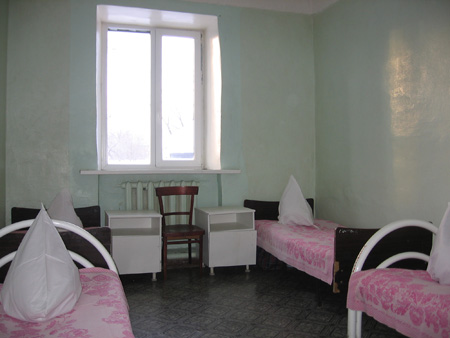 